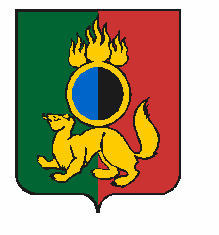 АДМИНИСТРАЦИЯ ГОРОДСКОГО ОКРУГА ПЕРВОУРАЛЬСКПОСТАНОВЛЕНИЕг. ПервоуральскВо исполнение Указа Президента Российской  Федерации  от  07  мая  2012  года  № 600 «О мерах по обеспечению граждан Российской Федерации доступным и комфортным жильем и повышению качества жилищно-коммунальных услуг», в соответствии  с  постановлением  Администрации  городского  округа  Первоуральск  от 13 октября 2017 года № 2057 «Об утверждении муниципальной адресной программы «Переселение граждан на территории городского округа Первоуральск из жилищного фонда, признанного аварийным до 01 января 2018 года, в 2018 - 2022 годах»(с изменениями), руководствуясь статьей 28 Устава городского округа Первоуральск,  Администрация городского округа ПервоуральскПОСТАНОВЛЯЕТ:1.	В пунктах 1.1 и 2.2 постановления Администрации городского округа   Первоуральск   от   28  сентября   2018   года  № 1613 «О сносе многоквартирного дома, расположенного по адресу: город Первоуральск, улица Карбышева, дом № 3, признанного аварийным в установленном законом порядке», слова «66:58:0116002:7751» заменить словами «66:58:0116002:957». 2.	Настоящее постановление разместить на официальном сайте городского округа Первоуральск и опубликовать в печатном издании «Вечерний Первоуральск».3.	Контроль исполнения настоящего постановления возложить на заместителя Главы Администрации городского округа Первоуральск по жилищно-коммунальному хозяйству, городскому хозяйству и экологии Гузаирова А.С.И.о. Главы городского округа Первоуральск,заместитель Главы Администрациигородского округа Первоуральскпо финансово-экономической политике                                                       М.Ю.Ярославцева01.10.2019№1591О внесении  изменений  в постановление Администрации городского округа   Первоуральск   от   28  сентября   2018   года  № 1613 «О сносе многоквартирного дома, расположенного по адресу: город Первоуральск, улица Карбышева, дом № 3, признанного аварийным в установленном законом порядке»